Тарусский инспекторский участок ГИМС МЧС России по                                             00000000Калужской области предупреждает:

Будьте осторожны на водоемах в осенне-зимний период! Несоблюдение правил безопасности на водных объектах часто становится причиной гибели и травматизма людей. Осенью, как только ударят первые морозы, на водоемах образуется ледяной покров. Стоячие водоемы (пруды, озера, болота) лед сковывает по всей поверхности и раньше, чем реки с быстрым течением. На крупных водоемах лед появляется прежде всего у берега, а с усилением морозов все покрывается зеркальной гладью. Следует помнить, что на середине реки лед всегда тоньше. Здесь могут быть промоины.
Во избежание трагедии - соблюдайте правила безопасности вблизи водоемов:

Не подвергайте свою жизнь и здоровье ради любопытства, спускаясь к непрочной кромке первого льда;
Случайно оказавшись на тонком льду, следует немедленно отойти по своему следу к берегу, скользящими шагами, не отрывая ног ото льда и расставив их на ширину плеч, чтобы нагрузка распределялась на большую площадь. Точно так же поступают при предостерегающем потрескивании льда и образовании в нем трещин;
 С появлением первого ледяного покрова на водоёмах запрещается катание на коньках, а так же переход водоема, тонкий лёд непрочен и не выдерживает тяжести человека;
 В случае провала льда под ногами надо действовать быстро и решительно  широко расставив руки, удержаться на поверхности льда, без резких движений стараться выползти на твёрдый лёд, а затем, лёжа на спине или на груди, продвинуться в сторону, откуда пришел, одновременно призывая на помощь;
При помощи провалившемуся под лед  используйте подручные средства( шарф, ремень, палку или любой подобный объект), все действия во время спасения и пребывания на льду производите строго лежа на животе;
Доставьте пострадавшего от переохлаждения  в теплое место, снимите с него мокрую одежду, энергично разотрите тело (до покраснения кожи). Рекомендуется напоить горячим чаем. Ни в коем случае не давайте пострадавшему алкоголь - в подобных случаях это может привести к летальному исходу! 



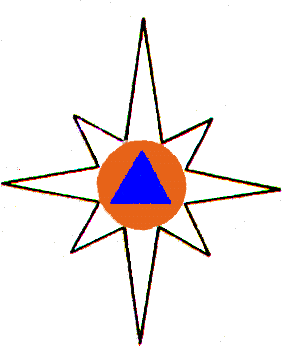 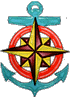 При возникновении чрезвычайной ситуации на воде необходимо 00немедленно сообщить в службу спасения по телефону: «112»Тарусский инспекторский участок ГИМС:  8(48435)2-57-51